Firma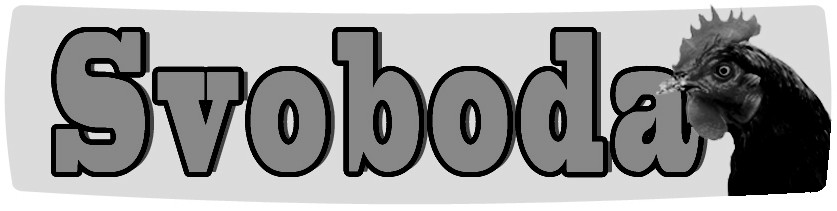 Havlíčkův BrodnabízíCHOVNÉ KUŘICEBarva:   hnědé,  černé ( v omezeném                  množství i jiné barvy )Stáří:            16                týdnů         Cena:          260               Kč/ks        Prodej:   16.5.  -  10:50 h.   -  KD          informace a objednávky:            Telefon: 732 819 867